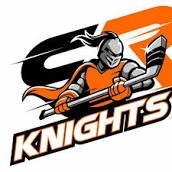 CRMHA OPERATIONS MEETING MinutesApril 8th, 2024Attendances: Adam Crump, Shauna McCollum, Cassandra  Meunier,  Jessie Norton, Krissy VanDeVliert, Brett Zubiak, Crystal Patrick, Kristi Morkin, Trish Normadeau, Online: Sean Schoenberger, Jill Detonnocur, Veronica Schoenberger, Ryan Condon, Kierra CondonCall Meeting to Order: 7:03Agenda Additions/Deletions:  REPORTS:President/VP Report:   AGM information will be coming out by next Monday so check your emails. Registrar’s ReportNothing to reportTreasurer’s Report- Profit loss comparison, and Balance sheet viewed at meeting.  (approved by Jessie Norton, Seconded by Shauna McCollum) A few fees are still outstanding; if you have Fee’s outstanding when you go to register for next year’s season you may be put on a waiting list until fees are sorted out.      The final things coming out of the accounts will be for the AGM, and Awards. Team ReportsOld Business: Fundraising/Pitmaster                   Pitmaster will be on June 22, 2024.  Watch for more information to follow. It is important that these fundraisers are successful this is what keeps our registration fee’s low. Code of conduct committee.               There will be talk at the AGM about some new policies, and by-laws, information to follow. Equipment return          If you have anything left to return, you can make arrangements with Adam to get the items to the rink. New Business: Annual General Meeting (AGM)The AGM will be May 6th at 7:00 pm in the RQB gymnasium.  Supper and drinks will be provided.  We will be discussing positions available for the 2024/2025 season. Watch for the positions and the duties. **Note               There will be a referee wind up April 11th a meal at 5:45 and a shiny game of hockey at 7:00, referees vs. coaches. Let Jessie Norton know by responding to the email if you are a coach that would like to attend so she can count on you for the meal.  Next Meeting- May 6, 2024 (AGM)Meeting Adjourned: 7:21pm